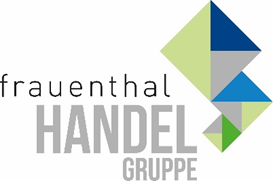 PRESSEINFORMATIONWien, im Jänner 2022 Wechsel an der Spitze bei SHT TirolMartin Erb, regionaler Vertriebsleiter von SHT Tirol, wechselt mit 31.1.2022 auf eigenen Wunsch in die Selbstständigkeit. Die Betreuung der SHT Kunden im Raum Tirol und Vorarlberg übernimmt ab diesem Zeitpunkt Markus Kükülövari, der zuletzt in der Position als SHT Außendienstleiter viel Erfahrung um die Power der Branche aufgebaut hat. Unterstützt wird er von Mario Gratzer, Leiter SHT Innendienst. Ihr Produkt-Know-how und ihre digitale, zukunftsweisende Kompetenz in allen Bereichen der Haustechnik macht beide Herren zu Top-Ansprechpartnern, die das Geschäft und die Anforderungen der regionalen Installateure sehr gut kennen. Vom Produkt bis zur Lösung. Einfach, persönlich, direkt!www.sht-gruppe.atwww.frauenthal-service.atMag. Nina Schön
Marketing, Frauenthal Service AG
T: +43 5 07 80 2281
nina.SCHOEN@fts.at